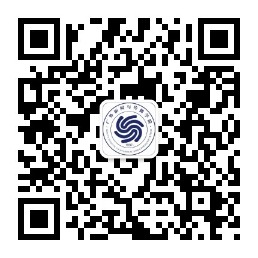 广州国际城市创新传播研究中心简介广州国际城市创新传播研究中心（网站：http://cicics.gdufs.edu.cn/）成立于2016年9月，是广州市人文社科重点研究基地，广东外语外贸大学新闻与传播学院、广东省外语研究与语言服务协同创新中心、教育部人文社科重点研究基地—复旦大学信息与传播研究中心的共建基地。中心依托广东外语外贸大学外语研究与语言服务协同创新中心和新闻与传播学院，整合多学科研究力量，瞄准“城市品牌化”战略探索城市形象与政府形象塑造、传播管理及效果评估等领域的理论创新与实践。中心致力于国际城市创新传播、城市品牌影响力评价、城市形象国际传播效果等领域的理论与应用研究，并结合“一带一路”发展战略，特别是“21世纪海上丝绸之路”背景下广州国际城市创新传播的机遇、路径、策略及效果，为提升广州城市创新传播的国际影响力提供理论支撑、现实指导与智力支持。        广州国际城市创新传播研究中心聘任国内外著名专家担任“云山讲座教授”，并以新闻与传播学院相关领域学术骨干、校级国际城市研究创新团队为核心，建立起一支10余人的专兼职科研人员团队，团队具有高级职称者占70%以上，有境外留学或访学经历者占80%，海归学历者占40%。     